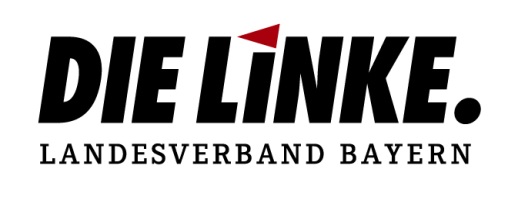 Abrechnung- Erstattung von verauslagten Kosten								Kreisverband Erlangen-Höchstadt							_			____________________________________________________________________________________________________________________________________________________________________________________________________________Name, Vorname			_________________________________________________________________________________________________________________________Straße, Haus-Nr._________________________________________________________________________________________________________________________            	PLZ	Wohnort		Ich versichere die Richtigkeit vorstehender Angaben:___________________________________________________________________________________________________________________________________________________________________Ort/Datum    UnterschriftΟ Betrag überweisen:   IBAN:		BIC: __________________________________________________________________________________________________________________________________________________________________________		_______________________________________________________________________________		Bank:	__________________________________________________________________________________________________________________________Ο Barauszahlung______________________________________________________________________________________geprüft: 	zur Zahlung angewiesen:_______________________________________________________________________________________________________	__________________________________________________________________________________________________         Unterschrift SchatzmeisterIN	Datum, Unterschrift SchatzmeisterInPos.Titel/Anlass/Verwendungszweck (Belege beifügen!)EURGesamtsumme: